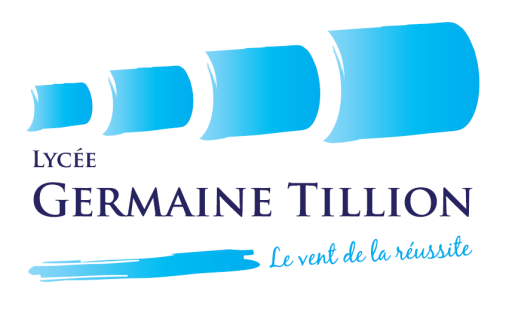 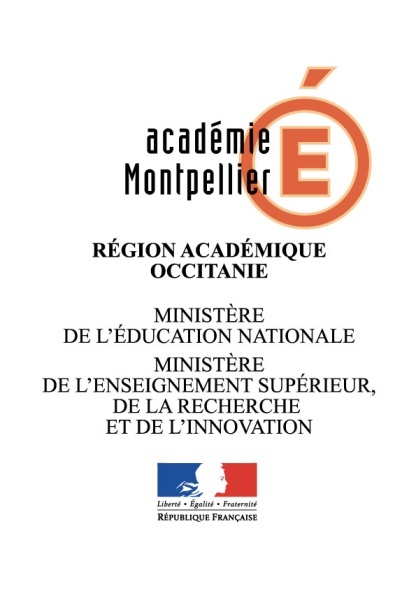 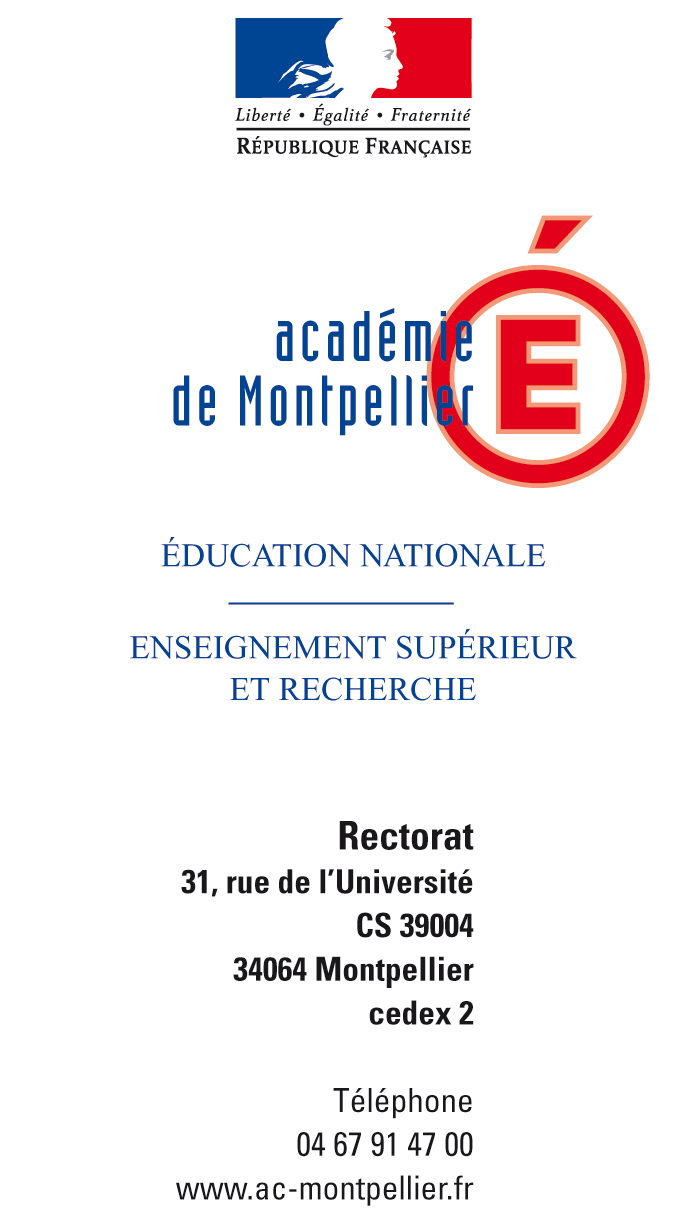 MARCHE A PROCEDURE ADAPTEE :FOURNITURE DE PHOTOCOPIEURSPOUR LE LYCEE GERMAINE TILLIONAppel d’offre du 13 décembre 2019, lancé en application de l’article 28 du Code des Marchés Publics.Objet : Fourniture de photocopieurs sous forme de location pour le compte du lycée Germaine Tillion de Castelnaudary.Fournisseur :Je soussigné...................................................................................................................,agissant au nom et pour le compte de :……………………………….......................................,dont le siège social est :………………………………………………...............................................,immatriculé à l’INSEE sous le n° ………………………………………….......................................,et au registre du commerce du greffe du Tribunal de……………………………………............,sous le numéro :…………………………………………….……………………………..............................,après avoir pris connaissance du marché visé en objet, de ses modalités et des clauses techniques particulières :m’engage sans réserve à traiter avec le lycée Germaine Tillion selon les modalités jointes dans le Cahier des Clauses Particulières ;demande que le lycée Germaine Tillion se libère des sommes dues au titre du présent marché en faisant porter le montant au crédit du compte ouvert à l’organisme financier dont le RIB est joint en annexe ;   affirme sous peine de résiliation de plein droit du marché à mes torts exclusifs que je ne tombe pas sous le coup de l’interdiction découlant de l’article 44 du Code des Marchés Publics ;   atteste sur l’honneur que les salariés sont recrutés régulièrement au regard du Code du Travail ;   atteste sur l’honneur  être en règle au regard de la législation sur les travailleurs handicapés (article 43 du Code des Marchés Publics) ;   atteste sur l’honneur sous peine de résiliation de plein droit du marché à mes torts exclusifs avoir satisfait à mes obligations fiscales ou sociales.*Fait à :..................................... Le :.........................................Nom et qualité du signataire + Cachet de l’entreprise + signature :